ΕΓΚΡΙΣΕΙΣ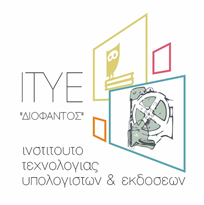 ΕΣΩΤΕΡΙΚΟ ΣΗΜΕΙΩΜΑ ΧΡΟΝΙΚΗΣ ΕΠΕΚΤΑΣΗΣ ΣΥΜΒΑΣΗΣΑπόκ. Ονοματεπώνυμο, Υπεύθυνος Πράξης/ΈργουΔιεύθυνση«τίτλος Δ/νσης» Πράξη/Έργο «τίτλος Πράξης/Έργου»ΠροςΤμήμα Προσωπικού, Διεύθυνση ΔΔΥΟΚοινοποίησηκ. ονοματεπώνυμο, Διαχειριστή Πράξης/ΈργουΘΕΜΑΑΙΤΗΣΗ ΧΡΟΝΙΚΗΣ ΕΠΕΚΤΑΣΗΣ ΣΥΜΒΑΣΗΣΠαρακαλούμε όπως προχωρήσετε σε χρονική επέκταση της υπ΄ αριθ. ΣΧΧΧΧ σύμβασης που έχει συναφθεί μεταξύ του ΙΤΥΕ και του/της κ. Ονοματεπώνυμο συνεργάτη του Πατρώνυμο στο πλαίσιο της Πράξης/Έργου πλήρης τίτλος Πράξης/Έργου, κωδ. Πράξης/Έργου: συμπληρώνεται κωδικός.Η χρονική επέκταση πραγματοποιείται λόγω της ομαλής ολοκλήρωσης των εργασιών που έχει αναλάβει ο/η κ. Ονοματεπώνυμο συνεργάτη στο πλαίσιο της εν λόγω σύμβασης.Συνεπώς η σύμβαση του συνεργάτη διαμορφώνεται ως εξής:Διάρκεια σύμβασης ηη/μμ/εεεε – ηη/μμ/εεεε αντί για ηη/μμ/εεεε – ηη/μμ/εεεε.Οι λοιποί όροι παραμένουν αμετάβλητοι.Παρακαλούμε όπως προχωρήσετε σε χρονική επέκταση της υπ΄ αριθ. ΣΧΧΧΧ σύμβασης που έχει συναφθεί μεταξύ του ΙΤΥΕ και του/της κ. Ονοματεπώνυμο συνεργάτη του Πατρώνυμο στο πλαίσιο της Πράξης/Έργου πλήρης τίτλος Πράξης/Έργου, κωδ. Πράξης/Έργου: συμπληρώνεται κωδικός.Η χρονική επέκταση πραγματοποιείται λόγω της ομαλής ολοκλήρωσης των εργασιών που έχει αναλάβει ο/η κ. Ονοματεπώνυμο συνεργάτη στο πλαίσιο της εν λόγω σύμβασης.Συνεπώς η σύμβαση του συνεργάτη διαμορφώνεται ως εξής:Διάρκεια σύμβασης ηη/μμ/εεεε – ηη/μμ/εεεε αντί για ηη/μμ/εεεε – ηη/μμ/εεεε.Οι λοιποί όροι παραμένουν αμετάβλητοι.ΥΠΕΥΘΥΝΟΣ ΠΡΑΞΗΣ/ΕΡΓΟΥΟΝΟΜΑΤΕΠΩΝΥΜΟΥΠΟΓΡΑΦΗηη/μμ/εεεεΔΙΑΧ/ΣΤΗΣ ΠΡΑΞΗΣ/ΕΡΓΟΥΟΝΟΜΑΤΕΠΩΝΥΜΟΥΠΟΓΡΑΦΗηη/μμ/εεεεΔ/ΝΤΡΙΑ ΔΔΥΟΕΥΣΤΑΘΙΑΔΟΥ ΩΡΑΙΟΖΗΛΗΥΠΟΓΡΑΦΗηη/μμ/εεεε